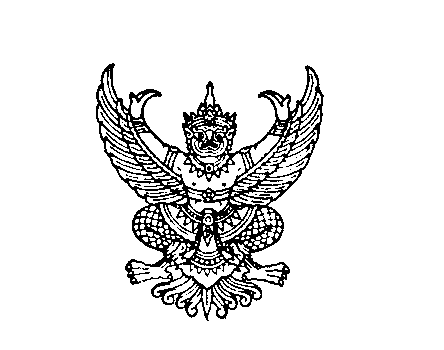 ที่............................................			        สำนักงานจัดรูปที่ดินและจัดระบบน้ำเพื่อเกษตรกรรมที่................วันที่.................เดือน...........................พ.ศ. ..................เรื่อง  ขอให้นำส่งเอกสารสิทธิที่ดินเดิมเรียน  .....................................................		ด้วยสำนักงานจัดรูปที่ดินและจัดระบบน้ำเพื่อเกษตรกรรมที่.....จะดำเนินการออกโฉนดที่ดินใหม่ให้แก่เจ้าของที่ดินในเขตโครงการจัดรูปที่ดินตามพระราชบัญญัติจัดรูปที่ดินเพื่อเกษตรกรรม พ.ศ. ๒๕๕๘ มาตรา ๕๑ ซึ่งท่านเป็นเจ้าของที่ดิน/ผู้มีสิทธิในที่ดินตามหลักฐาน......................................เลขที่.................ตำบล......................... อำเภอ..............................จังหวัด.........................เนื้อที่.........ไร่........งาน...........ตารางวาพื้นที่/บล็อก/โซน/..............................................หมายเลขแปลง……………..…….		                  	อาศัยอำนาจตามความในมาตรา ๔๑ และมาตรา ๖๒ (๒) แห่งพระราชบัญญัติจัดรูปที่ดินเพื่อเกษตรกรรม พ.ศ. ๒๕๕๘ จึงขอให้ท่านส่งเอกสารสิทธิที่ดินดังกล่าวแก่สำนักงานจัดรูปที่ดินและจัดระบบน้ำเพื่อเกษตรกรรมที่.........ภายในวันที่........เดือน...............................พ.ศ................ทั้งนี้ท่านไม่ต้องเสียค่าใช้จ่ายในการออกโฉนดที่ดินแต่อย่างใด		จึงเรียนมาเพื่อโปรดดำเนินการ	ขอแสดงความนับถือ	(......................................................)	ผู้อำนวยการสำนักงานจัดรูปที่ดินและจัดระบบน้ำเพื่อเกษตรกรรมที่.......ฝ่ายกฎหมายโทรศัพท์โทรสาร E-mail 